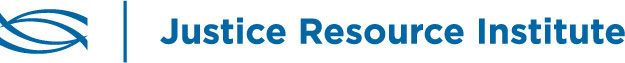 Boston GLASS Community-Based ServicesINSTRUCTIONS:Please fill out this referral form as completely as possible.For In-Home Therapy (IHT) or Therapeutic Mentoring (TM) we accept MassHealth covered under:   Massachusetts Behavioral Health Partnership, Boston Medical Center HealthNet Plan, Tufts Health Plan, Neighborhood Health Plan, & Fallon Community Health Plan; and some Beacon and Blue Cross Blue Shield   plans. TM referrals are made by a person’s Outpatient Therapist, IHT or ICC. Please attach copies of the CANS, Comprehensive Assessment, and the person’s current Treatment Plan with goals of TM services identified. Services cannot start until all paperwork is received.EMAIL referral packet Mio Tamanaha at mtamanaha@jri.org. Do the youth and family desire specialized care for LGBTQ+ members? ____ Y ____ N         Youth’s Name:  _________________________  DOB:_____________ Age: ____ Gender Identity (how the youth identifies): _______________Ethnic identity: ___________________ Racial Identity:____________________ Youth’s Name on Health Insurance (if different)______________________ Sex on Health Insurance:__________Allergies:___________________________Address: _____________________________________________________________           Zip: ____________Caregiver Phone:  ________________   Alt. Phone: _______________ Email:_____________________Caregiver’s Name(s):___________________________________      Relationship to Youth: ____________Does the caregiver speak English? ____Y ____N      Preferred Language(s): ___________________________Source of Referral: (Please circle or underline)   OPT     IHT     ICC      Other:_____________________ Person making referral: ___________________________   Referring Agency:__________________________Phone: _________________________ Fax: _____________________   Email:_________________________Has the family agreed to services? ____ Y ____ N         Has client received services at Boston GLASS or JRI  before? ____Y____NAre you referring for: (Please circle or underline) Therapeutic Mentoring     In-Home Therapy   Current Diagnoses and ICD code:Reason for Referral (Why are they in need of services now?):Is there anything else you’d like to let us know about this family?Current Medication and Doses: ______________________		______________________                 ______________________________________________		______________________                  ________________________Medication Prescriber:					   Phone:________________    Collateral Contact InformationPrimary Care Provider: 					_____    Phone:________________    Psychiatrist: 					_____    Phone:________________    Outpatient Therapist: 	____    Phone:________________    DCF or DMH Contact Person: 	_____   Phone:________________	⁯DYS or Probation Contact Person:			_   Phone:________________	⁯ School System: ___________________________________________________________________________Address: _____________________________________________ Phone:______________________________Contact(s):_________________________________________________________________________________Signature of Referring Provider ___________________________________________________________Date of referral______________________If you have any additional questions please contact: Director of Youth and Adolescent Health Mio Tamanaha at 617-735-7215 or mtamanaha@jri.orgAdministrative Office3313 Washington Street, Second FloorJamaica Plain, MA 02130Phone (781) 854-8564 / Fax (617) 522-3059Boston GLASS (GLBTQ Adolescent Social Services)75 Amory Street, Garden LevelBoston, MA 02119Phone (857) 399-1920 / Fax (857) 399-1921Policyholder Insurance Company Name:Policyholder Name:Policy Number:   Policyholder DOB:Secondary Insurance: Secondary Insurance Policy #: 